    Making a good choice                                                                                                                                                            People will be pleased with me.If I choose to… I will feel proud of myself. I will feel happier.Because I have done my task straight away, I may have time to do something I like.If I choose NOT to…I will feel really upset with myself.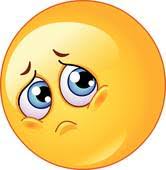 The adults will be grumpy.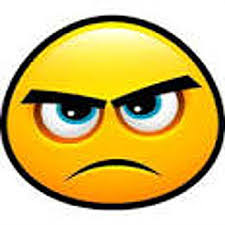    There will be consequences   X                                                